STATEMENT OF ORIGINALITY	I hear with declare that the research paper I wrote as partial fulfillment of the requirements for the Sarjana degree and submitted to the English Education Department, the faculty of Education and Teacher Training wholly constitutes my own original scientific writing.As for other persons’ works whose ideas are quoted in this paper have been referred to appropriately in accordance to the prevailing legal and intellectual ethic in the world of scientific writing tradition.However, if the originality of this paper either partially or wholly is, later on, proved or it falls under convincing plagiarism, I would be prepared to receive any consequences in the form of any sanction such as losing my related academic degree obtained from the institution as well as other rules prevailing in Indonesia.					Serang, November 1st 2018Roudatun NadiahSRN: 142301720ABSTRACTRoudatun Nadiah. 142301720. 2018. “The Influence of Direct Feedback Strategy on Student Writing Product towards Student’s Writing Skill” (A Quasi-Experiment Research at First Grade of MAN 1 Lebak)This research designed to find out the Influence of Using direct feedback strategy on student writing product in descriptive text. The research conducted based on the main problem: 1) How is student writing product before using direct feedback strategy? 2) How is the application of direct feedback strategy? 3) How is the influence of using direct feedback strategy on student’s writing product. This research oriented to the following aims: 1) To know how student writing skill before using direct feedback strategy. 2) To know the application of direct feedback strategy. 3) How is the influence of using direct feedback strategy on student’s writing product.The writer used quasi-experiment research. To answer the question, she collected the data from 35 students spread in two classes, one class as the experiment class and another one as the control class, by applying quai-experiment research. The population is the first grade of MAN 1 Lebak year 2018/2019, while class X IBB 1 as experimental research and class X IBB 2 as the control class are taken as the sample.The result of the research show that the hypothesis that of t-test of both sample class, obtained the t-observation to was 7,12; meanwhile, the ttable of df 77 in significance 5% was 1.66. It means t-observation (to) was higher than t-table (ttable), so null hypothesis (Ho) rejected and alternative hypothesis (Ha) is accepted. Based on calculating the data t-test that influence of using direct feedback strategy on writing product in descriptive text has positive effect.Keyword: Direct Feedback Strategy, Writing Product, DescriptiveTHE ADVISERS’ APPROVALThis is to certifyThat the undergraduate research paper of Roudatun Nadiah entitled“The Influence of Direct Feedback Strategy on writing Product towards Student’s writing Skills”(A Quasi-Experiment Research at The First Grade of MAN 1 Lebak – Rangkasbitung) has been approved by the research paper advisers for further approval by the Board of ExaminersSerang, October 2nd, 2018THE INFLUENCE OF DIRECT FEEDBACK STRATEGY ON WRITING PRODUCT TOWARD STUDENT’S WRITING SKILLS(A Quasi-Experiment Research at the First Grade of MAN 1 Lebak – Rangkasbitung)By:ROUDATUN NADIAHSRN: 142301720Under the Supervision of:Acknowledged by:THE BOARD OF EXAMINERS’ APPROVALThat the undergraduate research paper of Roudatun Nadiah has been approved  by the Board Examiners as a partial fulfillment of the requerement for the degree of the requerement for the degree of Sarjana in English Education.Serang, November 1st 2018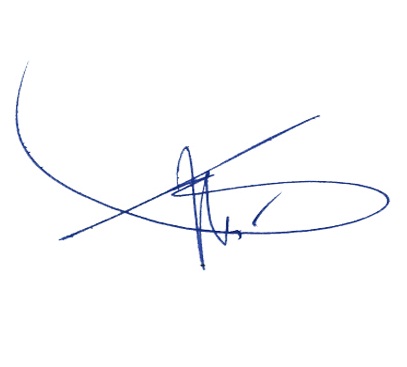 Board Examiners:DEDICATIONThis paper is dedicated special to my beloved parents Drs. M. Dudi Rafiudin, M.Pd., and Ummu Aiman. Thank you so much for all love, pray, advice and support to me.MOTTOيَٰٓأَيُّهَا ٱلَّذِينَ ءَامَنُواْ ٱسۡتَعِينُواْ بِٱلصَّبۡرِ وَٱلصَّلَوٰةِۚ إِنَّ ٱللَّهَ مَعَ ٱلصَّٰبِرِينَ ١٥٣O you who have believed! seek help through patience and prayer. Indeed, Allah is with the patient(Qs Al-Baqarah : 153)A BRIEF BIOGRAPHYThe writer, Roudatun Nadiah. She was born in Jakarta on September 24th 1996. She is the first child from two siblings in her family. She has one little sister and one little brother. Her father’s name is M. Dudi Rafiudin and her mother’s is Ummu Aiman.The previous writer’s formal educations were in the Elementary School (Sekolah Dasar Negeri) SDN Kaduagung Timur 03 Lebak in 2008. The Junior High School (MTs) MTs Daarussa’adah, Lebak in 2011. The Senior High School (MAN) MAN Rangkasbitung, Lebak in 2014, she divided to continue her education by joining undergraduate Program of English Education Department, The Faculty of Education and Teacher Training, University for Islamic Studies Sultan Maulana Hasanuddin Banten.ACKNOWLADGEMENT	In the name of Allah, the Almighty and Merciful. Praise is only to Allah for all His abundant blessing, mercies and guidance, so that the writer is able to complete this paper. The invocation and regard may go to the greatest prophet Muhammad SAW. Peace be upon him, to his family, his friends as well as to us.	Alhamdulillahirabbil’alamin, in blessing to Allah, the almighty and the lord of the universe, who has bestowed upon the writer in complementing this paper entitled “The influence of direct feedback strategy on writing product toward student’s writing skill (A Quasi-Experiment Research at First Grade of MAN 1 Lebak - Rangkasbitung)” as one of requirements for achieving the graduated degree of sarjana.	The writer is fully aware that this paper cannot be finished without other people’s help. Therefore, in this oppurtunity she would like to express her deep gratitude to:Prof. Dr. H. Fauzul Iman, MA. As the rector of The State Islamic University Sultan Maulana Hasanuddin Banten.Dr. H. Subhan, M.Ed., the dean of Faculty of Education and Teacher Training of The State Islamic University Sultan Maulana Hasanuddin Banten.The head of English Education Department, Mr. Dr. H. Abdul Muin Bahaf, S.Ag. M.M.Mr. Dr. H. Abdul Muin Bahaf, S.Ag. M.M., as the first adviser, who has given his support, suggestion, criticism, guidance, and motivation or writing this paper.Mrs. Hj. Eulis Rahmawati, M.Pd., as the second adviser who already guided and give her excellent suggestion, correction, and critics to the writer on process of paper arrangement.All lecturers and staff in The State Islamic University Sultan Maulana Hasanuddin Banten.The principal of Senior Islamic High School MAN 1 Lebak, for his permission to the writer to conduct the research at the school.For all my beloved friends in English Education Department 2014 especially TBI D, who always support in this making research paper through discussion or share something. The writer hopes that this research can be helpful and useful for the readers and become reference for other readers and research.Finally the writer realizes that this paper is still far from being perfect. Therefore, constructive suggestion is needed for the progress of the next study. The writer hopes that this research will give an important contribution to the development of English Education. May God always bless us in the right path. Aamiin.Serang, October 2nd, 2018TABLE OF CONTENTSTATEMENT OF ORIGINALITY	iABSTRACT	iiTHE ADVISERS’ APPROVAL	iiiTHE EXIMENERS’ APPROAL	vDEDICATION	viMOTTO	viiA BRIEF BIOGRAPHY	viiiACKNOWLADGEMENT	ixTABLE OF CONTENT	xiiLIST OF TABLES	xvLIST OF GRAPHIC	xviLIST OF APPENDICES	xviiCHAPTER I INTRODUCTION	1A. Background of the Study	1B. Identification of the Problem	6C. Limitation of the Problem	7D. Statement of the Problem	7E. The Objective of the Research 	8F. The Benefit of the Research 	8G. The Organization of Writing	9CHAPTER II THEORETICAL FOUNDATION	12Writing	12Definitions of Writing	12Writing Ability	15 Ability 	15 Writing Ability	15Process of Writing	17Stategies in Teaching writing	21Teaching English Writing Well 	23Assessment in Writing	25Descriptive Text	37The Definition of Descriptive Text	37Guides in Writing Descriptive Text	39The Purpose of Descriptive text	41Feedback	43Definition of Feedback 	43Type Of Feedback	46Previous Study	50Hypothesis of the Study	51CHAPTER III METHODOLOGY OF RESEARCH	53The Method of Research 	53Place and Time of the Study	55Population and Sample	55Population 	55Sample 	55Research Instrument	56Technique of Collecting Data	57Technique of Data Analyzing	59Statistical Hypothesis	61CHAPTER IV RESEARCH FINDING AND DISCUSSION	63Description of the Data	63Analyzing of the Data	75Interpretation the Data	83CHAPTER V CONCLUSION AND SUGGESTION	86Conclusions	86Suggestion 	87BIBLIOGRAPHY	89LIST OF TABLESLIST OF GRAPHICLIST OF APPENDICESLesson Plan	Instrument of research	Documentation of Research	Observation Sheet	SK of Dean Faculty	SK From School	Consultation Sheet	T-Table	Adviser IAdviser IIDr. H. Abdul Muin Bahaf, S.Ag. M.MNIP. 19710923 199903 1 003Hj. Eulis Rahmawati, M.Pd.          NIP. 19790713 200312 2 002Adviser IAdviser IIDr. H. Abdul Muin Bahaf, S.Ag. M.MNIP. 19710923 199903 1 003Hj. Eulis Rahmawati, M.Pd.NIP. 19790713 200312 2 002The Dean of Education and Teacher Trainings FacultyThe Head of English Education DepartmentDr. H. Subhan M.EdNIP. 19680910 200003 1 001Dr. H. Abdul Muin Bahaf, S.Ag. M.MNIP. 19710923 199903 1 003Dr. Apud, M.PdNIP. 19710117 200312 1 002Chairman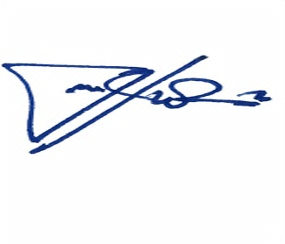 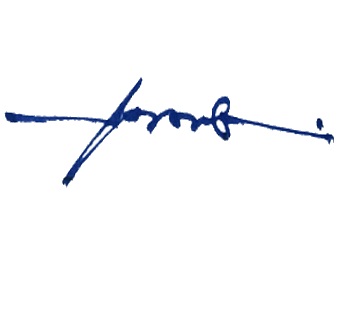 _________/_____Tri Ilma Septiana, M.PdNIDN: 0430098703Secretary_________/_____Dr. H. Naf’an Torihoran, M.HumNIP. 19700103 200312 1 001Examiner I_________/_____Ila Amalia, M.PdNIP. 19770731 200604 2 002Examiner II_________/_____Dr. H. Abdul Muin, S.Ag., M.MNIP. 19710923 199903 1 003Advisor I_________/_____Hj. Eulis Rahmawati, M.PdNIP. 19790713 200312 2 002Advisor II_________/_____WriterRoudatun NadiahSRN: 142301720Table 2.1Scoring Writing Assesment.........................30Table 4.1The Result Score of Pre-Test and Post-Test in Experiment Class.....................................40Table 4.2The Result Score of Pre-Test and Post-Test in Control Class...........................................44Table 4.3The Analyzing of Data................................75Graphic 4.1The Score of Pre-test and Post-test of Experimental Class...............................43Graphic 4.2The Score of Pre-test and Post-test of Control Class........................................47